Segundo ciclo y tercer ciclo de PrimariaEs curioso ver cómo, tras la tragedia que estamos viviendo a nivel mundial, la naturaleza se va abriendo paso. Estamos acostumbrándonos a ver en las noticias imágenes de los animales invadiendo esas ciudades que ahora mismo están despobladas de personas. Personas que, en su momento, “robaron” ese espacio al mundo animal y que ahora ellos recuperan. La naturaleza habla, habla muy sabiamente, quiere hacerse escuchar en medio de este caos y somos ahora nosotros los que tenemos la obligación de escucharla. Veamos este vídeo:https://youtu.be/kxluxBzSNkwAhora es el momento de cerrar los ojos y reflexionar si queremos volver a lo que teníamos antes o si, por el contrario, vamos a aprovechar y hacerle caso a la naturaleza que nos habla. Vamos a pedirle al Señor que nos de fuerzas para saber cómo actuar a partir de ahora. ¡Buenos días! Primer ciclo de PrimariaHoy martes toca pensar en nuestra casa que es nuestro planeta tierra. Pedimos al Señor que nos ayude a amar nuestra tierra y que juntos aprendamos a cuidarlo con cariño.Os dejo una canción que nos ayuda a reflexionar sobre esto.https://www.youtube.com/watch?v=B5A51NeS7Yg&feature=youtu.be¡Buenos días!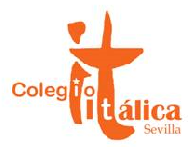 VIVELO+MARTES 21 DE ABRIL BUENOS DÍAS BUENOS DÍAS BUENOS DÍAS